	В городе Мценске ведется постоянная работа по выявлению мест несанкционированной торговли и пресечению данных нарушений.	С этой целью в 2016 году создана рабочая группа, в состав которой вошли сотрудники администрации города Мценска, представители полиции МО МВД РФ «Мценский» и ТО Управления Роспотребнадзора по Орловской области в г.Мценске. 	С начала 2017 года рабочей группой проведено 16 рейдов, выявлено, что основными местами концентрации несанкционированной торговли являются ул. Машиностроителей (около домов № 2 и № 4) и ул. Тургенева (около дома № 102). По результатам работы рабочей группы с начала года составлено 12 протоколов об административном правонарушении,  в том числе в сентябре 2017 г. – 2 протокола.	Кроме того, по материалам полиции МО МВД РФ «Мценский», представленным в администрацию городя Мценска,за истекший период 2017 года составлено 4 протокола об административном правонарушении по установленным  фактам осуществления гражданами несанкционированной торговли.	Все протоколы об административном правонарушении направлены в административную комиссию города Мценска для рассмотрения и принятия мер.	Также с гражданами, осуществляющими торговлю, сотрудниками администрации города Мценска  постоянно проводятся профилактические беседы, направленные на недопущение несанкционированной торговли и их ответственность в случаях установления фактов данных нарушений в соответствии с Законом Орловской области «Об ответственности за административные правонарушения».	Работа по ликвидации мест стихийной торговли в городе Мценск носит системный характер и будет продолжена.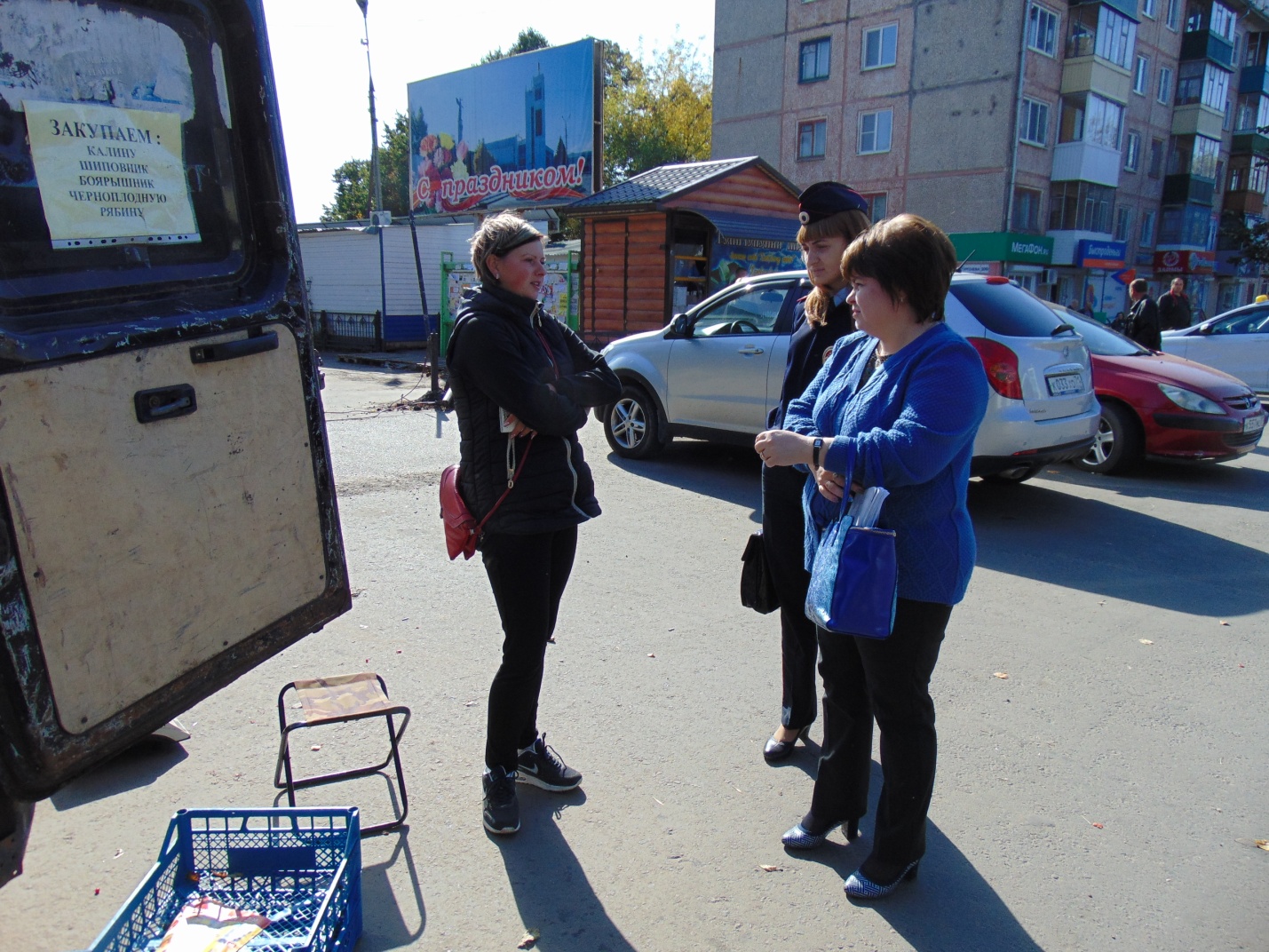 